BOXER CLUB GOLD REEFCHAMPIONSHIP SHOWHeld under the rules and regulations of the Kennel Union of Southern Africa		SATURDAY 10 October 2015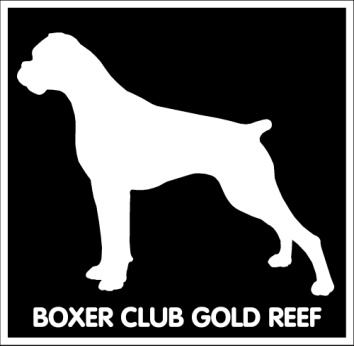              VENUE: 	        Goldfields Show grounds, Boeing West,BEDFORDVIEW                          JUDGING:	        14h00 (After TKC)JUDGE:  MR TORSTEN LEMMER (Bulgaria)Boxer Specialist JudgeAll exhibits will receive a written critique from the JudgeCLASSES:Baby Puppy, Minor Puppy, Puppy, Junior, Graduate, SA Bred, Veterans, Open, ChampionsBEST BABY PUPPY,BEST PUPPY, BEST JUNIOR, BEST SA BRED, BEST VETERAN,   BEST IN SHOW,   Res BEST IN SHOWBitches in season will be allowed in the Breed Classes, but please have due consideration for the other competitors. Mating of bitches within the precincts of the show is forbidden. Puppies under six months may not be entered.Entries close 28 September 2015ENTRY FEE: R 90.00 per dog per classBank details: ABSA Westgate Account No 10 3222 1218Please fax proof of payment with entryFax: 086 659 5282Postal address: P O Box 12701, ONDERSTEPOORT, 0110Enquiries: Erna Faber 082 749 3275maroelani@gmail.com	SHOW MANAGER: May OosthuizenSHOW SECRETARY:  Erna FaberAll competitors and visitors attend the show entirely at their own risk. The committee and members of                 BOXER CLUB GOLD REEF accept no liability whatsoever.All exhibitors/handlers are personally responsible for the control of their dogs at all times and shall be held liable for any claims that may be made in respect of injuries which may arise or be caused by their dogs.VET ON CALL:  TBAKUSA REP: TBAThe committee reserves the right to appoint another Judge should the above mentioned be unable to officiate.RIGHT OF ADMISSION RESERVED